管理科学与工程学院党委会纪要党纪要〔2018〕9号2018年9月30日，管理科学与工程学院党委会在学院资料室召开，会议由党委书记吴永夺主持，党委委员夏万军、张家迎、徐勇、胡笑梅出席。副院长戴道明，组织委员徐义东，党委秘书王秋祎，党支部书记张榜树、王平水、陈劲松、李会、马海磊、周璇、唐根丽、郑晨霞列席会议。现将有关事项纪要如下：会议讨论通过《共青团安徽财经大学管理科学与工程学院委员会关于全面推进“班团一体化建设”的实施方案》。会议讨论通过《管理科学与工程学院党委在重大问题上把好政治观的实施办法》。会议研究决定制定学院党委会议事规则。会议讨论了本学期党委工作要点。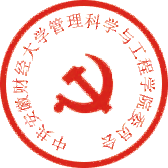 中共安徽财经大学管理科学与工程学院委员会                                2018年9月30日